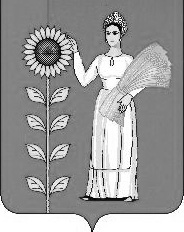 СОВЕТ ДЕПУТАТОВ СЕЛЬСКОГО ПОСЕЛЕНИЯТИХВИНСКИЙ СЕЛЬСОВЕТДобринского муниципального района Липецкой областиРоссийской Федерации10-я сессия VсозываР Е Ш Е Н И Е12.03.2021 г.                           д.Большая Плавица                     № 41– рс  Об отчете  уполномоченного участкового полиции о состоянии преступности натерритории сельского поселения  Тихвинский сельсовет  за 2020 год          За 12 месяцев 2020 года совместно с органами местного самоуправления , общественными формированиями , руководителями хозяйств ведомств, гражданами осуществлен комплекс мер по борьбе с преступностью и другими правонарушениями. В отчетном периоде  на постоянной основе осуществлялись профилактические обходы  жилой зоны с целью осуществления профилактики совершения преступлений и административных правонарушений. В результате общения с населением  была получена информация, способствующая раскрытию совершенных на территории участка серии квартирных краж, на основании вышеизложенного Совет депутатов сельского поселения Тихвинский сельсовет РЕШИЛ:      1. Принять  к сведению отчет УУП ОМВД России по Добринскому району капитана полиции Хромченкова В.А. о работе на территории сельского поселения Тихвинский  сельсовет за 2020 год.      2. Продолжать:-  профилактическую работу по предупреждению правонарушений среди населения сельского поселения;- проводить усиленную профилактическую работу  с лицами, освободившимися из мест лишения свободы, лиц ранее судимых, состоящих на профилактических учетах;- проводить рейды в вечернее время в местах скопления молодежи;- беседы с населением и доведения информации до населения  о мошеннических действиях лиц посягающих на общественный порядок и общественную безопасность с вручением соответствующих памяток.- вести активную работу по выявлению жителей занимающихся самогоноварением и продажей среди населения. 3.Решение вступает в силу со дня его официального обнародования.Председатель Совета депутатовсельского поселенияТихвинский сельсовет                                                              В.И.МакаричеваОтчетучасткового уполномоченного полиции Хромченкова В.А. о проделанной работе за 2020 год  на территории сельского поселения Тихвинский сельсовет	За 12 месяцев 2020 года совместно с органами местного самоуправления , общественными формированиями , руководителями хозяйств ведомств, гражданами осуществлен комплекс мер по борьбе с преступностью и другими правонарушениями. В отчетном периоде  на постоянной основе осуществлялись профилактические обходы  жилой зоны с целью осуществления профилактики совершения преступлений и административных правонарушений. В результате общения с населением  была получена информация, способствующая раскрытию совершенных на территории участка серии квартирных краж в с.Боровское.	За отчетный период проведено 400 бесед с гражданами по вопросам вектимологической профилактики, при этом роздано 350 памяток по профилактике мошеннических действий , розданы памятки во все торговые точки по фальшивкам. Продолжается проведение усиленной профилактической работы с лицами, освободившимися из мест лишения свободы, в отношении которых судом в соответствии с Федеральным законом установлены определенные запреты и ограничения. На учете в ОМВД России по Добринскому району состоит двое лиц, проживающие на административном участке , в отношении которых установлен административный надзор, 4 ранее судимых , а так же 8 лиц, состоящих на иных профилактических и списочных учетах.	За 12 месяцев 2020года обследовано 3 организации на предмет технической укреплённости и антитеррористической защищенности. В результате проведенных обследований предписания не выявились.	Всего на территории административного участка за 12 месяцев 2020 года зарегистрировано 16 преступлений, из которых 2 посягающих на жизнь и здоровье , 10 посягающих на собственность , 2 незаконное хранение оружия и боеприпасов, 2 повторное управление транспортным средством в состоянии опьянения. Из указанного числа раскрыто 14, из которых 5 лично участковым. До настоящего времени не раскрыта кража и мошеннические действия.  В случае оказания содействия в их раскрытии и поиске лиц их совершивших  органами внутренних дел будет выражена огромная благодарность. Всего на территории административного участка в 2020 году выявлено 52 административных правонарушения. Из проведенного анализа установлено, что преобладают административные правонарушения, посягающие на общественный порядок и общественную безопасность – 34, предусмотренных ст.20.1, 20.20, 20.25.Уважаемые жители поселения, для вас и для меня необходима постоянная связь и взаимная информированность , постоянная совместная борьба  с преступностью и правонарушениями. Только так можно уберечь себя, своих родных и близких, свое имущество от преступных посягательств.